Meaningful UseNew VistA Data ElementsPreferred LanguageRelease Notes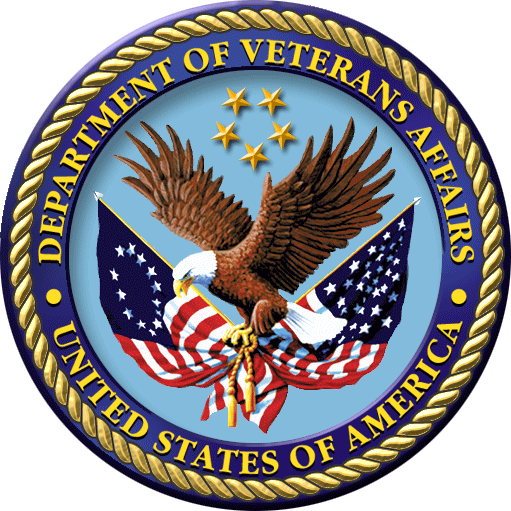 Patches DG*5.3*887SD*5.3*619February 2017V 1.0Revision HistoryTable of Contents1.	Introduction	11.1.	New Features	11.2.	Operational Changes	21.3.	Security Considerations	21.4.	Database Impact	31.5.	Infrastructure Impact	31.6.	Other Dependencies	31.7.	Documentation Updated/Created	41.8.	Existing Issues and Workarounds	42.	Terms, Acronyms, Abbreviations, and Definitions	5Introduction The purpose of this Release Notes document is to highlight the changes made to the VistA Registration and Scheduling applications and to CPRS by the Preferred Language patches (DG*5.3*887 and SD*5.3*619) in order to capture the patient’s preferred language. These patches are designed to meet the requirements for obtaining the 2011 (formerly Stage 1) Electronic Health Record (EHR) certification to support Meaningful Use (MU) demonstration by the VA in CPRS/VistA for the 2014 Edition certification criteria. Ultimately, VistA will include the functionality needed to obtain both 2014 EHR certifications and to support MU demonstration.  However, this first version of the VistA changes provides a partial solution for 2014 EHR certification relative to preferred language MU Stage 1 demonstration.The intended audience for this document is the facility administrative and clinical personnel who are users of Veterans Health Information Systems and Technology Architecture (VistA) Admissions, Discharges, Transfers (ADT)/Registration, CPRS, and Scheduling/Appointment applications. New Features This enhancement modifies ADT/Registration menu options and Scheduling/Appointment menu options to facilitate the capture of Preferred Language elements of patients. Table 1 below lists all of the new features added by this enhancement.Table 1 - New FeaturesOperational ChangesThis system supports the Meaningful Use (MU) Preferred Language VistA/CPRS Operating Plan element of developing a modular EHR certification with the Dept. of HHS 2014 Edition Certification Criteria in both ambulatory and inpatient settings. This request will furnish Administrative and Clinical Staff with the ability to gather the preferred language data to facilitate better treatment for the patient by allowing precise verbal communication through the use of interpreters, if necessary. Security ConsiderationsThis enhancement involves no new security changes.Database ImpactThis patch bundle requires the following modifications to VistA Registration and Scheduling systems:Dependency patch DI*22.2*0 (FileMan 22.2) modifies the LANGUAGE file (#.85)  to contain the ISO set of standard languages.Patch DG*5.3*887 modifies the PATIENT file (#2) to include a multiple field called Language Date/Time that captures the preferred language elements (Language Date/Time and Preferred Language) and references the LANGUAGE file (#.85). One new menu option, Meaningful Use Language Statistics [DG MEANINGFUL USE LANG STATS], is created and added to the ADT Manager Menu [DG MANAGER MENU]. This is a change to the OPTION file (#19).Infrastructure ImpactThis enhancement does not involve any new hardware or the interfacing of any hardware.Other DependenciesDG*5.3*754DG*5.3*871SD*5.3*441Documentation Updated/CreatedThis patch bundle creates the following documentation and is available on the VA Software Documentation Library at: http://www4.va.gov/vdl/.Existing Issues and WorkaroundsVistA menu options MUST BE USED for the process of capturing a patient’s preferred language. The use of VA FileMan is discouraged.Terms, Acronyms, Abbreviations, and DefinitionsDateVersionDescriptionAuthor8/30/20161.0Technical editsREDACTED8/20140.1Release Notes for patch DG*5.3*887, SD*5.3*619  that supports changes that allow the electronic filing of Preferred Language elements to meet the Meaningful Use 2014 Edition certification criteria.REDACTEDNumberDescriptionDG*5.3*887, SD*5.3*619DG*5.3*887, SD*5.3*6191A new multiple field  LANGUAGE DATE/TIME, with LANGUAGE DATE/TIME field (#.01) and PREFERRED LANGUAGE field (#.02), is added to the PATIENT file (#2).2The ADDITIONAL PATIENT DEMOGRAPHIC DATA, SCREEN <1.1> is modified to display Language Date/Time and Preferred Language. These values can be edited on this screen via the Register a Patient [DG REGISTER PATIENT], Load/Edit Patient Data [DG LOAD PATIENT DATA], and Eligibility Verification [DG ELIGIBILITY VERIFICATION] options.3The Patient Inquiry [DG PATIENT INQUIRY] option in VistA is modified to display the patient’s Language Date/Time and Preferred Language. The M routine DGRPD is modified to include the patient’s Language Date/Time and Preferred Language in the patient demographics that are displayed on the Patient Inquiry window within the CPRS GUI.4A new option, Meaningful Use Language Statistics [DG MEANINGFUL USE LANG STATS], is added to the ADT Manager Menu [DG MANAGER MENU] option. This option generates a report that displays the number of active patients that have provided a response to the preferred language prompt. The report is titled ‘Preferred Language Record for Active Patients’.5The Make Appointment [SDM] option is modified to request input of the patient’s preferred language and the date/time the preferred language was added to the system.When making an appointment, a protocol will check for the patient’s preferred language info and if it is not present, the system will prompt the user to enter the Language Date/Time and the Preferred Language before continuing with scheduling the appointment. If the patient’s preferred language info is already present, the user will not be prompted to provide it again.6The LANGUAGE file (#.85) is updated by VA FileMan 22.2 (DI*22.2*0) to contain the complete set of International Organization for Standardization (ISO) standard languages. The Preferred Language field in the PATIENT file (#2) references the LANGUAGE file (#.85). These languages are used for selection at the Preferred Language prompt during registration, in the ADDITIONAL PATIENT DEMOGRAPHIC DATA, SCREEN <1.1>, during the making of an appointment, and for display within the patient inquiry. Changes to the Preferred Language fields are retained as audited events that are viewable.File DescriptionDocumentation File NameMUNVDE Preferred Language Installation GuideDG_5_3_887_Install_Guide	MUNVDE Preferred Language Release NotesDG_5_3_887_Rel_NotesMUNVDE Preferred Language Implementation GuideDG_5_3_887_Implement_GuideADT Module/Registration Menu User ManualDG_5_3_p887_reg_um.pdfPIMS Technical ManualPIMSTMTerms, Acronyms, AbbreviationsDefinitionsADTAdmission/Discharge/TransferSDScheduling DGRegistration PackageMUMeaningful UseVistAVeterans Health Information Systems and Technology Architecture